Data Brief: Confirmed Unintentional/Undetermined1Opioid-related2 Overdose Deaths Among MassachusettsResidents – Demographic Data HighlightsMassachusetts Department of Public Health                                                                                                                                             POSTED: MAY 20162015.This data brief highlights demographic data from confirmed overdose deaths from January 2015 through December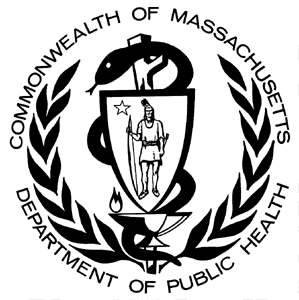 Confirmed Unintentional/Undetermined1 Opioid-related Deaths by Gender: 2015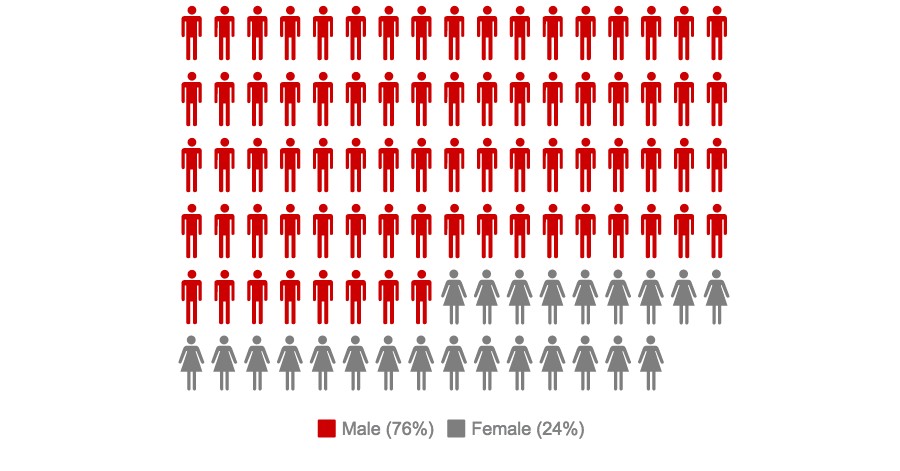 1 Unintentional poisoning/overdose deaths combine unintentional and undetermined intents to account for a change in death coding that occurred in 2005. Suicides are excluded from this analysis.2 Opioids include heroin, opioid-based prescription painkillers, and other unspecified opioids.Confirmed Unintentional/Undetermined1 Opioid-related Deaths Compared to All Deaths by Age: 2015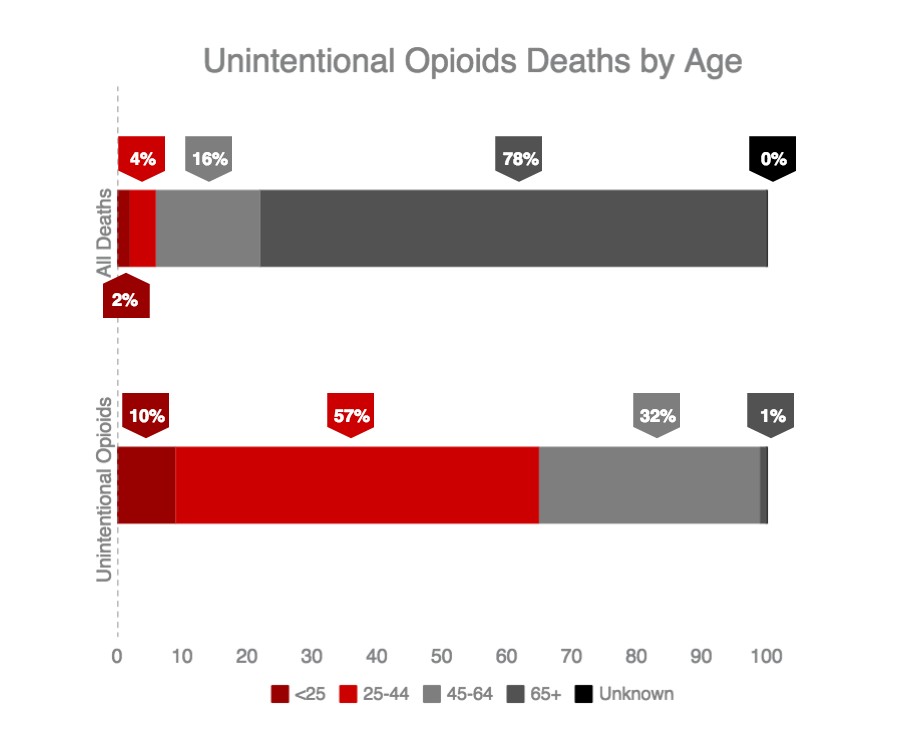 1 Unintentional poisoning/overdose deaths combine unintentional and undetermined intents to account for a change in death coding that occurred in 2005. Suicides are excluded from this analysis.Confirmed Unintentional/Undetermined1 Opioid-related Deaths Compared to All Deaths by Race: 2015Unintentional/Undetermined1 opioid-related deaths, compared to all deaths: 2015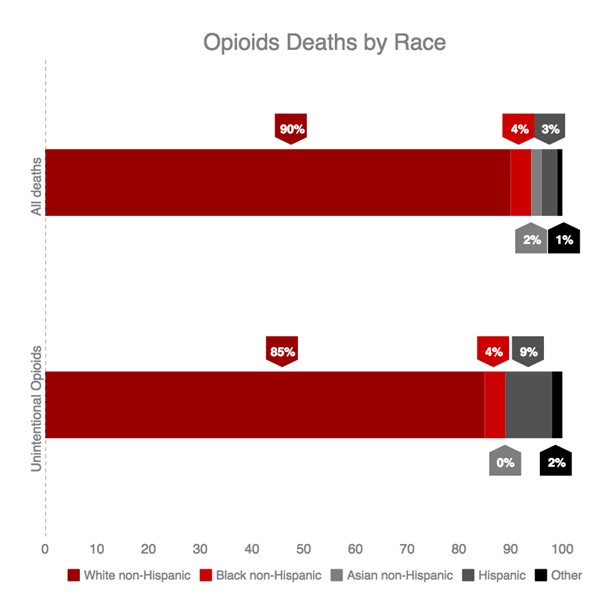 1 Unintentional poisoning/overdose deaths combine unintentional and undetermined intents to account for a change in death coding that occurred in 2005. Suicides are excluded from this analysis.Technical Notes2015 death data are preliminary and subject to updates. Case reviews of deaths are evaluated and updated on an ongoing basis. A large number of deaths have yet to be assigned final cause-of-death codes. The informationpresented in this report only includes confirmed cases. Data updated on 03/31/2016.Source: Registry of Vital Records and Statistics, Massachusetts Department of Public HealthUnintentional/Undetermined Opioid Deaths by Gender:2015Unintentional/Undetermined Opioid Deaths by Gender:2015Male1,048Female331Total1,379Deaths by Age: 2015Deaths by Age: 2015Deaths by Age: 2015Deaths by Age: 2015Deaths by Age: 2015Deaths by Age: 2015Deaths by Age: 2015Deaths by Age: 2015Deaths by Age: 20150-1415-2425-3435-4445-5455-6465+UnknownTotalAll Deaths393481108612703077599544,055556,362Confirmed Unintentional / Undetermined1 Opioid Deaths11424373503021321501,379Whitenon- HispanicBlacknon- HispanicAsiannon- HispanicHispanicOther/ UnknownTotalAll Deaths50,4132,3431,0661,99650456,362Unintentional/Undetermined1Opioid Deaths1,162636125231,379